Description: Essex Fells Students in Grades 4-6 are all invited to show off their talents in the Annual Variety Show sponsored by a generous Grant from The Foundation (EFFEE). Acts can be performed in groups or solo. Past performances have included singers, dancers, comedy skits, piano solos, and bands. A final video performance will be available to all participants.Important Dates:Parent SummarySign-up (September)EmailsPlease send an email with a brief description of your performance to Mr. Trogani (jtroganiefsk-6.org) by October 9th.Please send a detailed description about the type of performance (dance, singing, instrumental, comedy and costume ideas, songs)The students DO NOT need to show us any part of their act at this time.Rehearsals (October 25, 2020) These videos can be sent in on or before October 25, 2020 and are to evaluate the progress made up to this point. Please send your rehearsal video to Mr. Trogani via email.No costumes are required until the final videoStudents need to send their music via email to Mr. Trogani (jtrogani@efsk-6.org) by this time.Final Video Performances	Please send in your final video by November 15, 2020Student Name: ________________________________________________Title of Performance ____________________________________________Student Acknowledgement: I am interested in participating in the Essex Fells School 2019 Variety Show and I commit to the following: (please check each box)I have come up with a concept for my Variety Show act.I understand the 2nd rehearsal is a working rehearsal –I have practiced this routine and I have listened to my parent’s feedback and guidance.I am sending an audio file in digital format, cut to 2 or less minutes. Audio files must be emailed PRIOR to October 31, 2020 to (jtrogani@efsk-6.org).  I have worked to make sure my act is 2 minutes or less in duration.I will work with my parent to ensure my performance attire is complete for the Variety Show performance.I will ensure that I respect social distancing during my performance if there are more than 1 person in my act. (Social distancing does not apply to “family acts”)Signature:_______________________________________     Date: ___________________Parent Acknowledgement: (please check each box)I have seen my child’s performance and listened to the music and it is appropriate for a grade school show.I understand that my child needs to send an email to Mr. Trogani, describing their act with details on the music and costume design.I am sending an audio file in digital format, cut to 2 or less minutes. Audio files must be emailed PRIOR to October 31, 2020 to (jtrogani@efsk-6.org).  I have worked with my child to make sure the act is 2 minutes or less.I will ensure that my child’s performance attire is complete and appropriate for the Variety Show performance.I will ensure that my child respects social distancing during their performance if there are more than 1 person in their act. (Social distancing does not apply to “family acts”)Signature:_______________________________________  Date: ___________________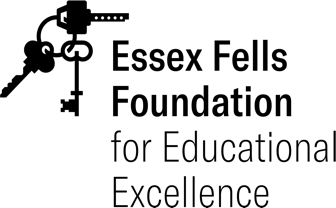 Essex Fells Elementary SchoolVARIETY SHOW 2020“The show MUST go on!”School ContactsMr. Trogani jtrogani@efsk-6.orgMrs. Buonomo nbuonomo@efsk-6.orgSign-up :Send in your ideas for this year’s show to: Mr. Trogani (jtroganiefsk-6.org)Video Rehearsals :October 25, 2020 Variety Show :November 25, 2020ESSEX FELLS SCHOOL VARIETY SHOW 2020 COMMITMENT FORMReturn via backpack mail to Mrs. Buonomo or Mr. TroganiNo later than Friday, 10/9/20.